Bewerbung der Schulen für BaBaLu - Baden-Badener Lernunterstützung für das Schuljahr 2017/18Sehr geehrte Damen und Herren, liebe Bewerber und BewerberInnen, wir freuen uns, dass sich Ihre Schule für das Förderprogramm BaBaLu bewirbt. Damit dies möglichst einfach erfolgen kann, bitten wir Sie, das beigefügte Informationsblatt vor dem Ausfüllen des Antrags zu lesen und die Hinweise zu beachten. Sie haben die Möglichkeit, mehrere Fördermaßnahmen zu beantragen. Die entsprechende Kopiervorlage ist diesem Bewerbungsantrag beigefügt.Bitte denken Sie daran, die Schulkonferenz und die Gesamtlehrerkonferenz Ihrer Schule jährlich über Ihre jeweilige Bewerbung zu informieren.Beachten Sie unbedingt die Abgabefristen für die Anträge, Verwendungsnachweise und Evaluationsbögen! Fehlende Nachweise und Evaluationsbögen können dazu führen, dass zukünftige Anträge der Schule nicht mehr berücksichtigt werden.Abgabefristen:Mittwoch, 21.06.2017: Abgabe der Förderanträge 2017/18 (FG Schule und Sport)Abgabe der Evaluationsbögen 2016/17 (Bildungsbüro) sowie Abgabe einer Information zur Mittelverwendung 2016/17 (FG Schule und Sport)
(Stichtag: 31.05.2017 und Prognose zur Mittelverwendung bis zum Schuljahresende)Montag, 14.08.2017:Abgabe des Verwendungsnachweises 2016/17 (FG Schule und Sport)Mittwoch, 28.02.2018:Vollständige (!) Abrechnung des Förderzeitraums Sept.-Dez. 2017 (FG Schule und Sport)
(Wichtig: Restmittel aus 2017 werden nicht in das Haushaltsjahr 2018 übertragen! Eine spätere Auszahlung von Honoraren für 2017 ist nicht möglich!)Freitag, 15.06.2018:Abgabe der Förderanträge 2018/19 (FG Schule und Sport)Abgabe der Evaluationsbögen 2017/18 (Bildungsbüro) sowie Abgabe einer Information zur Mittelverwendung 2017/18 (FG Schule und Sport)
(Stichtag: 31.05.2018 und Prognose zur Mittelverwendung bis zum Schuljahresende)Montag, 13.08.2018:Abgabe des Verwendungsnachweises 2017/18 (FG Schule und Sport)Bei Fragen zu Anträgen und Verwendungsnachweisen wenden Sie sich bitte an Frau Probst, Fachgebiet Schule und SportTel: 07221 93-2302, Email: monika.probst@baden-baden.de.Bei Fragen zur Evaluation wenden Sie sich bitte an Frau Marek-Heister, Bildungsbüro Tel: 07221 93-1445, Email: karin.marek-heister@baden-baden.deDie Unterlagen (Informationsblatt zum Antrag, Antragsformular und Evaluationsbögen) finden Sie auch auf der Internetseite unter: http://bildungsregion-baden-baden.de/bildungsprogramm/babalu-baden-badener-lernunterstuetzung/Herzlichen Dank Ihr BaBaLu-TeamBewerbung / Antrag (Deckblatt)                                                       BaBaLu - Schuljahr 2017/18Die grundlegenden Informationen zu BaBaLu sind bekannt und die dort genannten Punkte werden mit dieser Bewerbung anerkannt.Baden-Baden,                                                                                Unterschrift SchulleitungFördermaßnahme (Kopiervorlage)                                                    BaBaLu - Schuljahr 2017/18Wird von der BaBaLu-Jury ausgefüllt!1. Name der Schule    Schulleitung    Anschrift    Telefon/Email     /      Schulart Grundschule     SBBZ     Werkrealschule     Realschule     GymnasiumSchulform Ganztagsschule                              HalbtagsschuleBaBaLu- Koordinator/-inName      Tel.                                            E-Mail      Schulischer FörderbedarfGesamtschülerzahl:                                  100 %davon sind circa förderbedürftig:                %2. BaBaLu-Fördermaßnahmen  und Kostenkalkulation(siehe 
Informationsblatt III e)Bitte tragen Sie Ihre beantragten Maßnahmen in die Liste ein und berechnen dabei die voraussichtlichen jährlichen Kosten: Beschlüsse der Schulkonferenz und GLK bei ErstanträgenEine Beschlussfassung ist bei Erstanträgen erforderlich. In Folgejahren sind die Gremien über den jeweiligen Inhalt der Anträge zu informieren. Erstmaliger Beschluss der Schulkonferenz vom       Erstmaliger Beschluss der Gesamtlehrerkonferenz vom      Einbindung von schulischen AkteurenWie beziehen Sie die Schulsozialarbeiter mit ein (soweit vorhanden)?ElternarbeitWelche Angebote werden den Eltern im Rahmen von BaBaLu gemacht?Sonstige relevante InformationenFördermaßnahmeTitel       Titel       Titel       Dauer der MaßnahmeGeplanter Beginn: 	      Geplantes Ende:	     Geplanter Beginn: 	      Geplantes Ende:	     Geplanter Beginn: 	      Geplantes Ende:	     Teilnehmende Schüler/-innenAnzahlKlassenstufe(n)AlterAusgangssituation bzw. ProblembeschreibungKurze Beschreibung in Stichworten (auch als Anlage möglich) Kurze Beschreibung in Stichworten (auch als Anlage möglich) Kurze Beschreibung in Stichworten (auch als Anlage möglich) Schwerpunkt der FördermaßnahmeCa. 2/3 der Förderung sollen für Maßnahmen für die Kernfächer eingesetzt werden, die direkt auf die Verbesserung der schulischen Leistungen der Schüler zielen und ca. 1/3 der Förderung kann auf die Unterstützung in anderen Fächern entfallen. Der Schwerpunkt der Maßnahme liegt auf Stärkung der Kompetenzenin den Kernfächern (2/3)           in anderen Fächern (1/3)Der Schwerpunkt der Maßnahme liegt auf Stärkung der Kompetenzenin den Kernfächern (2/3)           in anderen Fächern (1/3)Der Schwerpunkt der Maßnahme liegt auf Stärkung der Kompetenzenin den Kernfächern (2/3)           in anderen Fächern (1/3)Inhaltliche Beschreibung der FördermaßnahmeKurze Beschreibung in Stichworten (auch als Anlage möglich)Kurze Beschreibung in Stichworten (auch als Anlage möglich)Kurze Beschreibung in Stichworten (auch als Anlage möglich)KooperationspartnerFolgende Kooperationspartner beteiligen sich:     ….     Folgende Kooperationspartner beteiligen sich:     ….     Folgende Kooperationspartner beteiligen sich:     ….     Kostenkalkulation fürdie Fördermaßnahme
Personalkosten pro Förderstunde (à 45 Min.), 
siehe Informationsblatt III 
e) „Honorarraster“Zusätzlich werden maximal 
3,00 € pro Förderstunde für Sachkosten anerkannt.Bitte tragen Sie die vorauss. Anzahl und Kosten der Förderstunden sowie der notwendigen Sachkosten, getrennt nach den Zeiträumen September-Dezember und Januar-Juli (oder August) in die Liste ein und kalkulieren dann die voraussichtlichen jährlichen Kosten. Die Gesamtsummen übertragen Sie bitte in das Deckblatt des Antrags: Bitte tragen Sie die vorauss. Anzahl und Kosten der Förderstunden sowie der notwendigen Sachkosten, getrennt nach den Zeiträumen September-Dezember und Januar-Juli (oder August) in die Liste ein und kalkulieren dann die voraussichtlichen jährlichen Kosten. Die Gesamtsummen übertragen Sie bitte in das Deckblatt des Antrags: Bitte tragen Sie die vorauss. Anzahl und Kosten der Förderstunden sowie der notwendigen Sachkosten, getrennt nach den Zeiträumen September-Dezember und Januar-Juli (oder August) in die Liste ein und kalkulieren dann die voraussichtlichen jährlichen Kosten. Die Gesamtsummen übertragen Sie bitte in das Deckblatt des Antrags: Projektentscheidung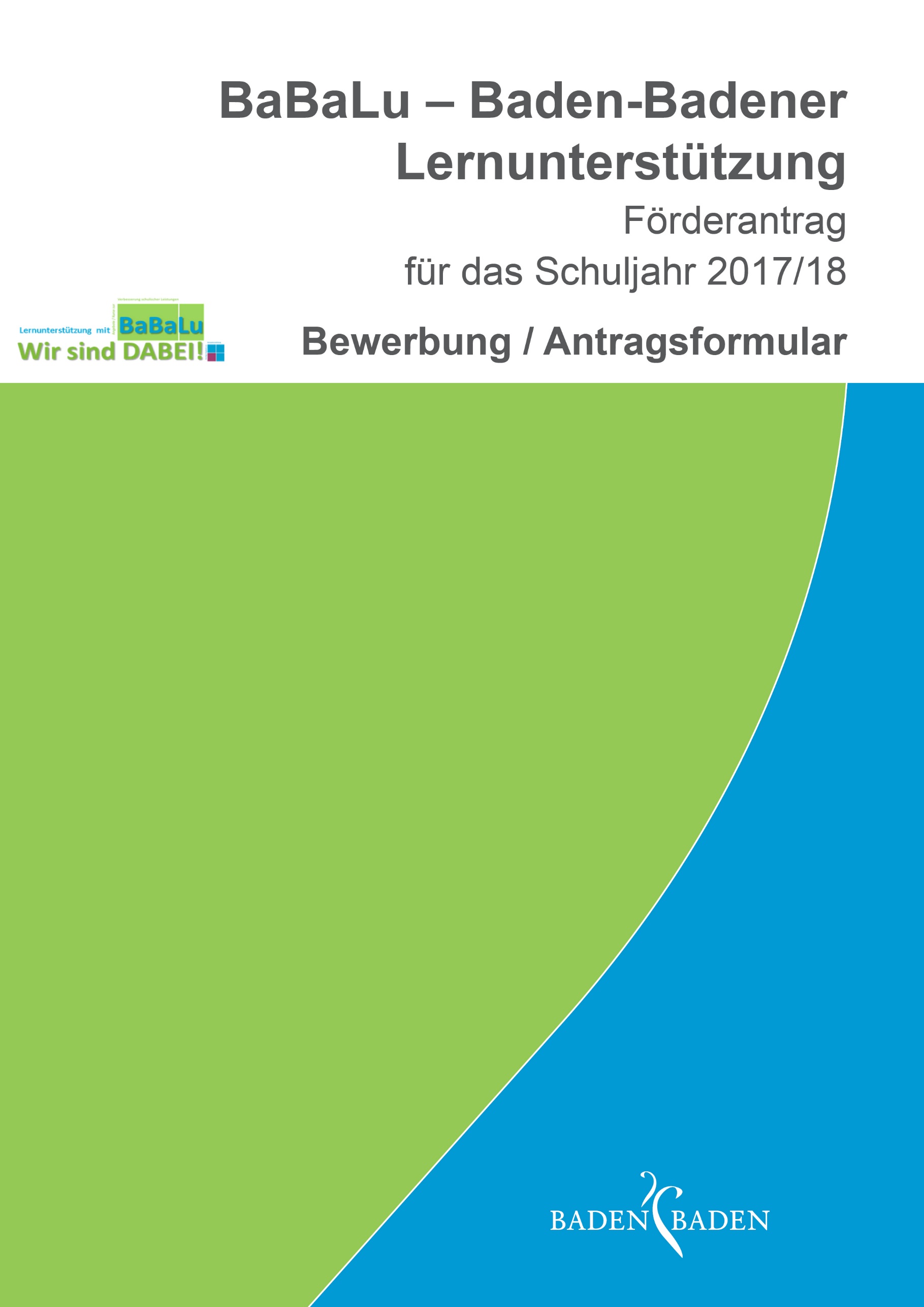 